Základná škola s materskou školou s vyučovacím jazykom maďarským, Alapiskola és Óvoda, Vetvárska 7 82106 Bratislava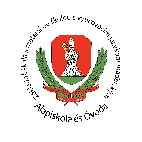 Elokované pracovisko:  Materská škola, Staromlynskej 51 821 06 Bratislava, tel.: ZŠ - 02/ 45 24 86 67, MŠ - 02/45 24 80 80––––––––––––––––––––––––––––––––––––––––––––––––––––––––––––––––––––––––––Žiadosťo prijatie dieťaťa na predprimárne vzdelávanieMeno a priezvisko dieťaťa...................................................................................................................Dátum narodenia.................... miesto narodenia ................................ rodné číslo...............................Bydlisko .................................................št. prísl...................................národnosť...............................Meno a priezvisko otca............................................................... č. telefónu........................................Trvalé bydlisko ..........................................................  Adresa zamestnávateľa....................................Meno a priezvisko matky............................................................... č. telefónu.....................................Trvalé bydlisko..........................................................Adresa zamestnávateľa......................................E-mail: / stačí jedného z rodičov/: .......................................................................................................Názov a číslo zdravotnej poisťovne .............................................................................................Záväzný dátum nástupu dieťaťa do materskej školy.......................................................................Odôvodnenie: (prečo ste vybrali naše predškolské zariadenie) ......................................................................................................................................................................................................................................................................................................................................................................................................................................................................................................................Vyhlásenie zákonného zástupcu1. Vyhlasujem, že svoje dieťa po príchode do predškolského zariadenia osobne odovzdávam službukonajúcej učiteľke a po ukončení výchovnej starostlivosti ho preberie zákonný zástupca, alebo iná poverená osoba na základe písomného splnomocnenia. 2. Zaväzujem sa, že oznámim riaditeľstvu predškolského zariadenia výskyt infekčnej choroby v rodine, u dieťaťa alebo v najbližšom okolí. 3. Čestne vyhlasujem, že dieťa nie je prihlásené v inej materskej škole. Dátum:...........................Podpis rodičov..................................................................................................Vyjadrenie lekára o zdravotnom stave dieťaťa podľa § 24 ods. 7 zákona č. 355/2007 Z.z. o ochrane , podpore a rozvoji verejného zdravia a o zmene a doplnení niektorých zákonov a v zmysle zákona č.245/2008 o výchove a vzdelávaní (školský zákon) a o zmene a doplnení niektorých zákonov. Dátum:        								Pečiatka a podpis lekára¹ do ktorej rodič podáva prihlášku 